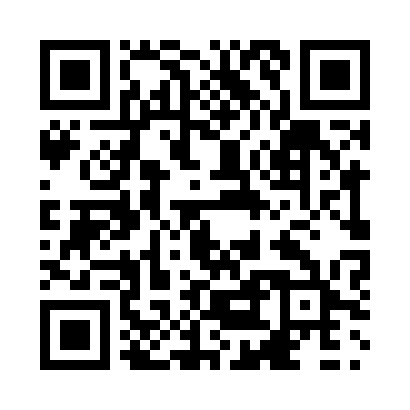 Prayer times for Bellefleur, New Brunswick, CanadaWed 1 May 2024 - Fri 31 May 2024High Latitude Method: Angle Based RulePrayer Calculation Method: Islamic Society of North AmericaAsar Calculation Method: HanafiPrayer times provided by https://www.salahtimes.comDateDayFajrSunriseDhuhrAsrMaghribIsha1Wed4:356:151:296:318:4310:242Thu4:326:131:286:328:4410:263Fri4:306:121:286:338:4610:284Sat4:286:101:286:348:4710:305Sun4:266:091:286:348:4810:326Mon4:246:071:286:358:5010:347Tue4:226:061:286:368:5110:368Wed4:196:041:286:378:5210:389Thu4:176:031:286:388:5410:4010Fri4:156:011:286:388:5510:4211Sat4:136:001:286:398:5610:4412Sun4:115:591:286:408:5810:4613Mon4:095:581:286:418:5910:4814Tue4:075:561:286:419:0010:5015Wed4:055:551:286:429:0110:5216Thu4:035:541:286:439:0310:5417Fri4:015:531:286:449:0410:5618Sat3:595:521:286:449:0510:5819Sun3:585:501:286:459:0610:5920Mon3:565:491:286:469:0711:0121Tue3:545:481:286:469:0811:0322Wed3:525:471:286:479:1011:0523Thu3:515:461:286:489:1111:0724Fri3:495:461:286:489:1211:0925Sat3:475:451:296:499:1311:1126Sun3:465:441:296:509:1411:1327Mon3:445:431:296:509:1511:1428Tue3:435:421:296:519:1611:1629Wed3:415:421:296:519:1711:1830Thu3:405:411:296:529:1811:1931Fri3:385:401:296:539:1911:21